Name: ______________________I can explain how natural resources are cycled through our environment  “The lives of future generations depend on people’s use of natural resources today.”Natural Resources – Materials supplied by 					List 3 examples of natural resources that we depend on for our modern American lifestyle1.  							2.  							3.    							Types of Natural Resources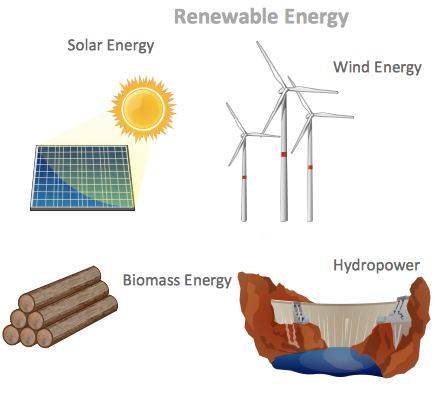 Renewable ResourcesCan be replaced/“ 				” given sufficient timeExamples:  							 (Biomass)Non-renewable Resources 				 (limited) resourceCan be  			 (used up)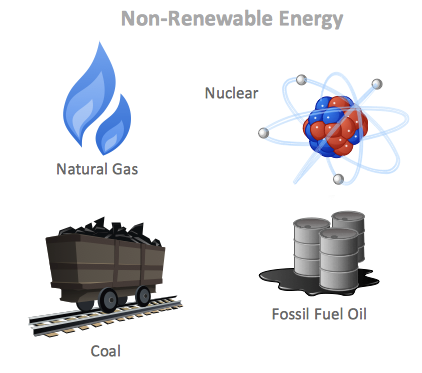 Examples:  					 				 Natural Resources: keep – maintain -  			 - protect -  			Remember the 3Rs:Reduce: Avoid using the resourceReuse: Use the same product over and over, instead of throwing it away after one use.Recycle: Put items in the recycling so that it can be used to make another product.